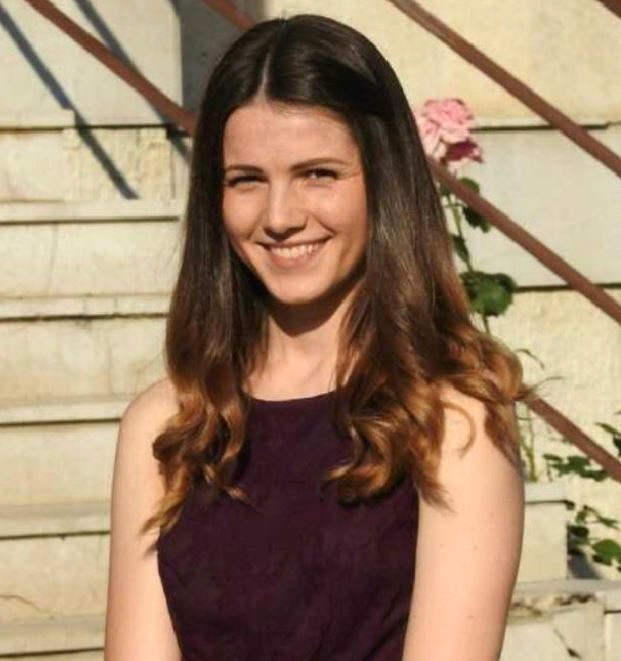 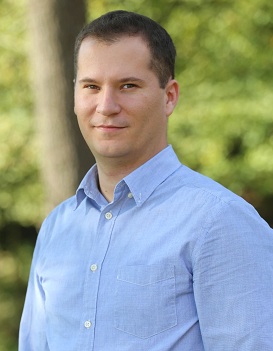 SLOBOMIR P UNIVERZITETEDITA MUSTAFIĆSLOBOMIR P UNIVERZITETE-mail        m.edita@hotmail.comObrazovanje: Diplomirani inžinjer informatikeDoktorat:Magistarske studije:Osnovne studije: Fakultet za informacione tehnologijeSrednje obrazovanje: Gimnazija, MSŠ Doboj IstokRadovi u časopisima:E. Zec, Ž. Gavrić, Use of on-line databases in JAVA desktop applications, Info M, Vol. 17, No. 68, pp. 41-46, Feb, 2019.Radovi u časopisima:E. Zec, Ž. Gavrić, Use of on-line databases in JAVA desktop applications, Info M, Vol. 17, No. 68, pp. 41-46, Feb, 2019.